Keynote for iPad Basics Step 1: Choose Create a PresentationTo begin a new presentation choose a presentation style.  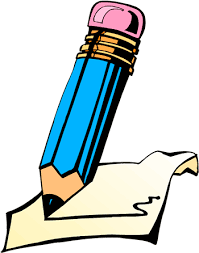  Step 2: Your first slide will appearTo add TEXT to your presentation, double tap the text box And type your text in. Step 3: Add pictures to your storySelect the + in the top right corner of the screen to add pictures and/or videos or take a picture/video.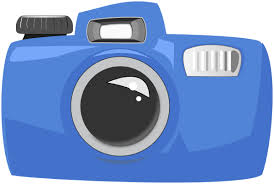 Step 4: Add Grids, Graphs or ShapesSelect the + in the top right corner of the screen to add grids, graphs or shapes.Step 5: Adding a SlideClick the + in the bottom left hand screen to add a new slide to the presentation. Step 4: Saving your presentation Your presentation will automatically be saved.  Step 5: Presentation Mode 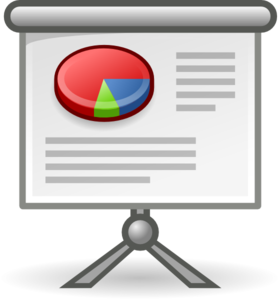 You can share your presentation by pressing the play at the top of the screen. Swiping to the left or right will change the slides. Pinching the screen  will go back to editing mode. 